,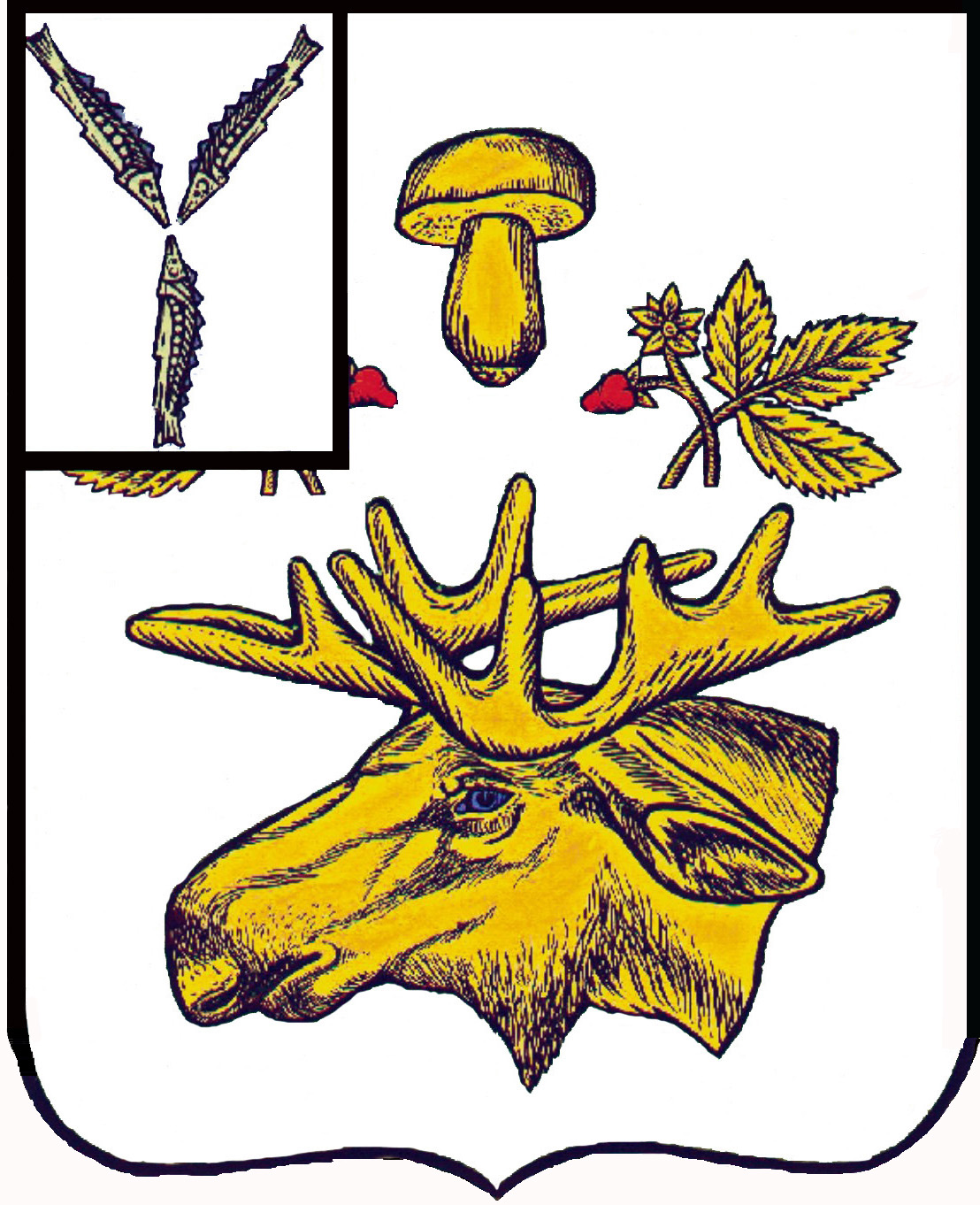 СОБРАНИЕБАЗАРНО-КАРАБУЛАКСКОГО МУНИЦИПАЛЬНОГО РАЙОНА САРАТОВСКОЙ ОБЛАСТИРЕШЕНИЕ«24»  декабря  2021  г.						                      №   230О внесении изменений в решение Собрания района от 27 февраля 2017 года № 57«О денежном содержании лиц, замещающих должности муниципальной службы в органах местного самоуправления Базарно-Карабулакского муниципального района»В соответствии со ст. 134 Трудового кодекса Российской Федерации,  руководствуясь Уставом Базарно-Карабулакского муниципального района, Собрание Базарно-Карабулакского муниципального районаРЕШИЛО:	Статья 1. Внести в решение Собрания района от 27 февраля 2017 года № 57 «О денежном содержании лиц, замещающих должности муниципальной службы в органах местного самоуправления Базарно-Карабулакского муниципального района» (с изменениями от 05 декабря 2018 г № 16, от 30 сентября 2019 г № 85, от 31 октября 2019 г № 91,  от 23 сентября 2020 г № 125, от 16 июля 2021 г № 189) следующие изменения:-приложение № 2 к Положению о денежном содержании лиц, замещающих должности муниципальной службы в органах местного самоуправления Базарно-Карабулакского муниципального района, утвержденному  решением Собрания района от 27 февраля 2017 года № 57 «О денежном содержании лиц, замещающих должности муниципальной службы в органах местного самоуправления Базарно-Карабулакского муниципального района», изложить в новой редакции согласно приложению № 1 к настоящему решению;-приложение № 3 к Положению о денежном содержании лиц, замещающих должности муниципальной службы в органах местного самоуправления Базарно-Карабулакского муниципального района, утвержденному  решением Собрания района от 27 февраля 2017 года № 57 «О денежном содержании лиц, замещающих должности муниципальной службы в органах местного самоуправления Базарно-Карабулакского муниципального района», изложить в новой редакции согласно приложению № 2 к настоящему решению;Статья 2. Настоящее  решение вступает в силу со дня его подписания и распространяется на правоотношения, возникшие с 1 декабря  2021 года.Председатель Собрания Базарно-Карабулакскогомуниципального района                                                                                  Л.П. КомароваГлава Базарно-Карабулакскогомуниципального района    						          О.А. ЧумбаевПриложение № 1 к  решению Собрания от  24.12.2021г  № 230«Приложение № 2 к Положению о денежном содержании лиц, замещающих должности муниципальной службы в органах местного самоуправления Базарно-Карабулакского муниципального районаРазмеры должностных окладов и ежемесячных денежных поощрений лиц, замещающих должности муниципальной службы в органах местного самоуправления Базарно-Карабулакского муниципального районаПриложение № 2 к  решению Собрания от  24.12.2021г  № 230«Приложение № 3 к Положению о денежном содержании лиц, замещающих должности муниципальной службы в органах местного самоуправления Базарно-Карабулакского муниципального районаРазмеры окладов за классный чин муниципальной службыНаименование должностиОклад (руб.)Ежемесячное денежное поощрение в должностных окладахАдминистрация Базарно-Карабулакского муниципального районаАдминистрация Базарно-Карабулакского муниципального районаАдминистрация Базарно-Карабулакского муниципального районаВысшие должностиВысшие должностиВысшие должностиПервый заместитель главы администрации143711,5              Главные должности              Главные должности              Главные должностиЗаместитель главы администрации 130261,4Руководитель аппарата  92801,4                                Ведущие должности                                 Ведущие должности                                 Ведущие должности Начальник управления116811,3                                Старшие должности                                 Старшие должности                                 Старшие должности Начальник отдела 87601,2Заместитель начальника отдела78601,2 Заведующий сектором    74111,1Консультант 74111,0                                 Младшие должности                                 Младшие должности                                 Младшие должностиГлавный специалист67411,0Инспектор 67411,0Ведущий специалист  62901,0Специалист I категории 58401,0Классный чинОклад, рублейДействительный муниципальный советник 1-го класса9858Действительный муниципальный советник 2-го класса9547Действительный муниципальный советник 3-го класса9236Советник муниципальной службы 1-го класса8926Советник муниципальной службы 2-го класса8615Советник муниципальной службы 3-го класса8304Младший советник муниципальной службы 1-го класса7993Младший советник муниципальной службы 2-го класса7682Младший советник муниципальной службы 3-го класса7372Референт муниципальной службы 1-го класса7061Референт муниципальной службы 2-го класса6750Референт муниципальной службы 3-го класса6439Секретарь муниципальной службы 1-го класса6128Секретарь муниципальной службы 2-го класса5818Секретарь муниципальной службы 3-го класса5507